452876 Тубәнге Касмаш ауылы				                452876 д. Нижний КачмашМәктәп урамы, 1А					          ул. Школьная, 1АТел.: 8 (34779) 2-72-42, 2-72-82			                            Тел.: 8 (34779) 2-72-42, 2-72-82¥ а р а р  	                                                                        постановление«15» январь 2019 й.                        № 01                                «15» января 2019 г.Об утверждении Плана мероприятий по противодействию коррупции в  сельском поселении Нижнекачмашевский сельсовет муниципального района Калтасинский район Республики Башкортостан на 2019-2021 годыРуководствуясь Указом Президента Российской Федерации от 29.06.2018 года №378 «О Национальном плане противодействия коррупции	 на 2018-2020  годы», пунктом 33 части 1 статьи 15 Федерального закона от 06.10.2003 года №131-ФЗ  «Об общих принципах организации местного самоуправления в Российской Федерации», статьей 4 Закона Республики Башкортостан от 13.07.2009 года №145-з «О противодействии коррупции в Республике Башкортостан», распоряжением Главы Республики Башкортостан от 24.12.2018 года №РГ-280 «Об утверждении Плана мероприятий по противодействию коррупции в Республике Башкортостан на 2019-2021 годы» ПОСТАНОВЛЯЮ:1. Утвердить прилагаемый План мероприятий по противодействию  коррупции в сельском поселении Нижнекачмашевский сельсовет муниципального района Калтасинский район Республики Башкортостан на 2019 - 2021 годы (далее -  План).2. Ежеквартально представлять в отдел кадровой работы и правового обеспечения Администрации муниципального района Калтасинский район Республики Башкортостан информацию о результатах выполнения мероприятий Плана к 1 числу месяца, следующего за отчетным кварталом, по итогам года – к 20 декабря текущего года.3. Разместить настоящее постановление на официальном сайте администрации сельского поселения Нижнекачмашевский сельсовет.       4. Контроль за исполнением настоящего распоряжением оставляю за собой.Глава сельского поселения                                                       И.И. ИжбулатовУтвержден постановлением  главы сельского поселенияот «15» января 2019 года №1План мероприятийпо противодействию коррупциив  сельском поселении Нижнекачмашевский сельсовет муниципального района Калтасинский районРеспублики Башкортостан на 2019-2021 годыУправляющий делами                                                                             Е.А.СапаеваБаш´ортостан РеспубликаŸының Ґалтасы районы муниципаль  районыныңТубәнге Касмаш ауыл советыауыл биләмәŸе башлыŸы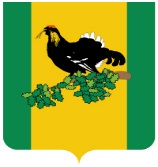 Администрация сельского поселения Нижнекачмашевский сельсовет муниципального  района Калтасинский район Республики БашкортостанNN п/пСодержание мероприятийИсполнителиСроки исполнения1Принятие плана по противодействию коррупции на 2019-2021 годы, проведение общественного обсуждения проекта планаГлава сельского поселенияУправляющий деламиДо 22 января 2019 года2Разработка и принятие нормативных правовых актов в сфере противодействия коррупцииГлава сельского поселенияУправляющий деламиПо мере необходимости3Проведение антикоррупционной экспертизы нормативных правовых актов и проектов нормативных правовых актов. Обеспечение устранения выявленных коррупциогенных факторовГлавный юрисконсульт Администрации, аппарат Совета МР Калтасинский раон РБГлава сельского поселенияАнтикоррупционная комиссияПостоянно4Проведение независимой антикоррупционной экспертизы и общественного обсуждения проектов нормативных правовых актов и действующих нормативных правовых актов, в том числе путем размещения проектов нормативных правовых актов на официальном сайте СП Нижнекачмашевский сельсоветГлава сельского поселенияУправляющий деламиПостоянно5Проведение мониторинга практики правоприменения нормативных правовых актов СП Нижнекачмашевский сельсовет, в том числе с целью выявления и устранения коррупциогенных факторовГлавный юрисконсульт, Глава сельского поселенияУправляющий деламиПостоянно6Проведение мониторинга хода реализации мероприятий по противодействию коррупцииОтдел кадровой работы и правового обеспечения Администрации, СоветЕжеквартально7Проведение мониторинга деятельности комиссии по соблюдению требований к служебному поведению и урегулированию конфликта интересовГлава сельского поселения Управляющий деламиЕжеквартально8Принятие мер, направленных на повышение эффективности деятельности по профилактике коррупционных и иных правонарушений Глава сельского поселенияУправляющий деламиПостоянно9Продолжить работу по формированию у муниципальных служащих отрицательного отношения к коррупцииГлава сельского поселенияУправляющий деламиПостоянно10Продолжить работу по предупреждению коррупции в подведомственных организацияхГлава сельского поселенияУправляющий деламипостоянно11Проведение анализа соблюдения запретов, ограничений и требований, установленных в целях противодействия коррупции, лицами, замещающими муниципальные должности, должности муниципальной службы, должности руководителей муниципальных учреждений, в том числе касающихся получения подарков отдельными категориями лиц, выполнения иной оплачиваемой работы, обязанности уведомлять об обращениях в целях склонения к совершению коррупционных правонарушенийГлава сельского поселенияУправляющий деламиПостоянно12Провести анализ поступивших сведений о доходах, расходах, об имуществе и обязательствах имущественного характера лиц, замещающих муниципальные должности, должности муниципальной службы, должности руководителей муниципальных учрежденийотдел кадровой работы и правового обеспечения Администрации, Совет, Глава сельского поселенияУправляющий деламиежегодно до 1 июля13Обеспечение использования специального программного обеспечения «Справки БК» всеми лицами, претендующими на замещение должностей или замещающими должности, осуществление полномочий по которым влечет за собой обязанность предоставлять сведения о своих доходах, расходах, об имуществе и обязательствах имущественного характера, о доходах, расходах, об имуществе и обязательствах имущественного характера своих супругов и несовершеннолетних детей, при заполнении справок о доходах, расходах, об имуществе и обязательствах имущественного характераГлава сельского поселенияУправляющий деламиПостоянно14Реализовать с участием институтов гражданского общества комплекс организационных, разъяснительных и иных мер по соблюдению муниципальными служащими ограничений, запретов и по исполнению обязанностей, установленных в целях противодействия коррупцииотдел кадровой работы и правового обеспечения Администрации, Совет, ОМСпостоянно15Обеспечить применение предусмотренных законодательством мер юридической ответственности в каждом случае несоблюдения запретов, ограничений и требований, установленных в целях противодействия коррупции. Освещать информацию о фактах нарушений и принятых мерах ответственностиотдел кадровой работы и правового обеспечения Администрации, Совет, информационно-аналитический сектор, глава сельского поселения, управляющий деламипостоянно16Проводить проверки кандидатов на должности в органах местного самоуправления и руководителей подведомственных им учреждений о наличии  судимостиотдел кадровой работы и правового обеспечения Администрации, глава сельского поселения, управляющий деламипостоянно17Обеспечить проведение антикоррупционной работы среди кандидатов на вакантные должности  муниципальной службыотдел кадровой работы и правового обеспечения Администрации, глава сельского поселения, постоянно18Проведение анализа сведений (в части, касающейся профилактики коррупционных правонарушений), представленных кандидатами на должности в СП Нижнекачмашевский сельсоветГлава сельского поселенияУправляющий деламиПостоянно19Организовать систематическое проведение оценки коррупционных рисков, возникающих при реализации ими своих полномочий, и внесение уточнений в перечень должностей муниципальной службы, замещение которых связано с коррупционными рискамиГлава сельского поселенияУправляющий деламиежегодно20Принять меры, направленные на повышение эффективности контроля за соблюдением лицами, замещающими муниципальные должности,  должности муниципальной службы, требований законодательства РФ о противодействии коррупции, касающихся предотвращения и урегулирования конфликта интересов, в том числе за привлечением таких лиц к ответственности в случае их несоблюденияотдел кадровой работы и правового обеспечения Администрации, Совет, Глава сельского поселенияУправляющий деламипостоянно21Обеспечить рассмотрение вопросов правоприменительной практики по результатам вступивших в законную силу решений судов, арбитражных судов о признании недействительными ненормативных правовых актов, незаконными решений и действий (бездействия) государственных органов РБ,  органов местного самоуправления и  их должностных лиц в целях выработки и принятия мер по предупреждению и устранению причин выявленных нарушенийглавный юрисконсульт Администрации, Совет, Глава сельского поселенияУправляющий деламиежеквартально22Провести проверки соблюдения требований ст. 13.3 Федерального закона «О противодействии коррупции», обратив внимание на наличие необходимых правовых актов, содержание планов мероприятий по противодействию коррупции и их реализацию, принимаемые меры по выявлению, предотвращению и урегулированию конфликта интересовотдел кадровой работы и правового обеспечения Администрации,  Глава сельского поселенияУправляющий деламине реже 1 раза в 3 года23Проводить на постоянной основе мониторинг коррупционных проявлений посредством анализа жалоб и обращений граждан и организаций, а также публикаций в СМИ и социальных сетях, своевременное их рассмотрение и принятие мер по указанным фактамобщий отдел Администрации, отдел кадровой работы и правового обеспечения,  информационно-аналитический сектор, редакция газеты «Калтасинская заря»   (по согласованию) , Глава сельского поселенияУправляющий деламипостоянно24Проводить анализ исполнения гражданами, замещавшими должности муниципальной службы, включенные в перечни, установленные нормативными правовыми актами обязанностей, предусмотренных статьей 12 Федерального закона «О противодействии коррупции». При выявлении нарушений информировать органы прокуратурыГлава сельского поселенияУправляющий деламипостоянно25Организовать проведение анализа на предмет аффилированности либо наличия иных коррупционных проявлений между должностными лицами заказчика и участника закупок, аналогичного анализа в подведомственных организациях. В случаях выявления признаков коррупционных проявлений организовать и провести проверку соблюдения требований о предотвращении конфликта интересов, а также информировать контрольные органыотдел кадровой работы и правового обеспечения Администрации, Совет, Глава сельского поселенияУправляющий делами, бухгалтерия Администрации, финуправление,  КУС (по согласованию) постоянно26Внести в трудовой договор руководителя подведомственной организации положения о соблюдении запретов, ограничений и   обязанностей, установленных в целях противодействия коррупции в случаях, предусмотренных Трудовым кодексом Российской Федерации, другими федеральными законами, нормативными правовыми актами Президента Российской Федерации и Правительства Российской Федерации, локальными нормативными актами организации, а также установления мер дисциплинарной ответственности за несоблюдение трудовых обязанностейотдел кадровой работы и правового обеспечения Администрации,  Глава сельского поселенияУправляющий деламидо 01 июля 2019 года27Проводить актуализацию сведений, содержащихся в анкетах, представляемых при назначении  лиц, замещающих муниципальные должности, должности муниципальной службы, об их родственниках и свойственниках в целях выявления возможного конфликта интересов.отдел кадровой работы и правового обеспечения Администрации,  Совет, Глава сельского поселенияУправляющий делами, по мере необходимости28Обеспечить своевременность направления в  Аппарат Правительства Республики Башкортостан  и полноту сведений о применении к лицам, замещающим муниципальные должности, должности муниципальной службы, должности руководителей муниципальных учреждений, взыскания в виде увольнения (освобождения от должности) в связи с утратой доверия за совершение коррупционного правонарушения для включения в реестр лиц, уволенных в связи с утратой доверияГлава сельского поселенияУправляющий деламипостоянно29Направлять копии прокурорского реагирования о нарушениях антикоррупционного законодательства и ответов на них в  Управление Главы РБ по противодействию коррупции Аппарата межведомственного Совета общественной безопасности РБГлава сельского поселенияУправляющий деламиПостоянно30Привлекать членов общественных советов к осуществлению контроля за выполнением мероприятий, предусмотренных планами по противодействию коррупции органов местного самоуправленияотдел кадровой работы и правового обеспечения Администрации, Глава сельского поселенияУправляющий деламипостоянноАнтикоррупционное образование и просвещение1Осуществлять повышение квалификации муниципальных служащих, в должностные обязанности которых входит участие в противодействии коррупцииГлава сельского поселенияУправляющий деламиежегодно2Организовать обучение муниципальных служащих, впервые поступивших на муниципальную службу по образовательным программам в области противодействия коррупцииГлава сельского поселенияУправляющий деламине позднее 1 года со дня поступления на службу3Организовать проведение обучения  муниципальных служащих, лиц, замещающих муниципальные должности, по вопросам противодействия коррупцииГлава сельского поселенияУправляющий деламиI - IV кварталы4Организовать с  лицами, замещающими муниципальные должности,  должности муниципальной службы, обучающие мероприятия по заполнению сведений о доходах, об имуществе и обязательствах имущественного характера, в том числе с использованием специального программного обеспечения «Справки БК»отдел кадровой работы и правового обеспечения Администрации, Совет, Глава сельского поселенияУправляющий делами 1 квартал 5Организовать наполнение подразделов, посвященных вопросам противодействия коррупции, официальных сайтов в соответствии с требованиями Указа Президента Республики Башкортостан от 29.04.2014 года № УП-108Глава сельского поселенияУправляющий деламипостоянно6Организовать проведение на официальных сайтах в информационно -телекоммуникационной сети Интернет онлайн - опросов посетителей сайта об их мнении об уровне коррупции в данном органе, а также подведомственных ему организациях, и эффективности принимаемых антикоррупционных мерГлава сельского поселенияУправляющий деламиежегодно до 30 апреля7Обеспечить опубликование в СМИ, на официальном сайте СП Нижнекачмашевский сельсовет материалов, которые раскрывают содержание принимаемых мер по противодействию коррупции.Глава сельского поселенияУправляющий деламиежеквартально8Оказать информационную поддержку программ, проектов, акций и других инициатив в сфере противодействия коррупции, реализуемых институтами гражданского обществаГлава сельского поселенияУправляющий деламипостоянно9Организовать проведение мероприятий, посвященных Международному дню борьбы с коррупциейГлава сельского поселенияУправляющий деламидекабрь10Размещать в занимаемых зданиях и помещениях плакаты социальной рекламы, направленные на профилактику коррупционных проявлений,  информацию об адресах, телефонах и электронных адресах, по которым граждане могут сообщить о фактах коррупцииГлава сельского поселенияУправляющий деламиежегодно11Обеспечить  ежегодное рассмотрение отчета о выполнении Плана мероприятий  по противодействию коррупции в муниципальном районе Калтасинский район Республики Башкортостан на 2019-2021 годыГлава сельского поселенияУправляющий деламидо 01 февраля